Ehren.- und Verdienstabzeichen 2018Vom Amt der NÖ Landesregierung werden folgende Kameraden mit Ehrenzeichen ausgezeichnet:Das Ehrenzeichen für 25-jährige verdienstvolle Tätigkeit im Feuerwehr- und Rettungsdienst erhalten:BI	  SCHAUER			Josef			Altenmarkt		StbNr.120HBM	 WAIDHOFER			Günther		Kapelleramt	StbNr.48V	STEINER				Gerhard		Kapelleramt	StbNr.49LM	  SCHAUER			Karl			Klein-Pöchlarn	StbNr.84LM	  POKORNY			Thomas		Leiben		StbNr.82OBI	  BRANKL				Ewald		Maria Taferl	StbNr.57OFM	  HINTERLEITNER		Stefan		Maria Taferl	StbNr.58LM 	   GASSELEDER		Johann		Nöchling		StbNr.131HLM 	   HASELBERGER		Rupert		Nöchling		StbNr.132LM 	   RADINGER			Roland		Nöchling		StbNr.134LM 	   BRACHINGER			Norbert		Persenbeug	StbNr.112HLM 	   NEULINGER			Michael		Persenbeug	StbNr.113OFM    REITERER			Alois			St.Oswald		StbNr.95LM	   HAULEITHNER		Manfred		St.Oswald		StbNr.96OV	   LEONHARTSBERGER	Johann		St.Oswald		StbNr.97HFM   HASELBÖCK			Johannes		Ysper		StbNr.85OBI     SCHROLL			Johannes		Ysper		StbNr.86HFM   SCHRENK			Karl			Ysper		StbNr.87HFM   HÖNINGL				Florian		Ysper		StbNr.105Mit dem Ehrenzeichen für 40-jährige verdienstvolle Tätigkeit im Feuerwehr- und Rettungsdienst werden ausgezeichnet:OFM	   PUSCHACHER		Walter		Altenmarkt		StbNr.90LM	   WIEHALM			Martin		Gottsdorf		StbNr.34HFM	   HASELBÖCK			Gottfried		Klein-Pöchlarn	StbNr.48HFM	   PITTL				Leopold		Lehen		StbNr.47LM	   LINDENHOFER		Johann		Nöchling		StbNr.94LM 	   SCHWARZEL			Karl			Nöchling		StbNr.95LM 	   PALMANSHOFER		Paul			Nöchling		StbNr.123EOBM  KÖFINGER			Helmut		Persenbeg		StbNr.75LM	   KÄFER				Hermann		Persenbeg		StbNr.102 LM	    HIMMELMAYER		Franz		St.Oswald		StbNr.63Mit dem Ehrenzeichen für 50-jährige verdienstvolle Tätigkeit im Feuerwehr- und Rettungsdienst werden ausgezeichnet:EHLM  HAIDER				Ewald		Altenmarkt		StbNr.44LM	   RAMEDER			Alois			Altenmarkt		StbNr.72EHLM  AIGNER				Franz		Altenmarkt		StbNr.73HLM	   AUER				Franz		Marbach		StbNr.55LM	  FURTLEHNER			Karl			Nöchling		StbNr.53LM	  ZEILINGER			Peter			Persenbeug	StbNr.54HFM   PLUHARZ			Hubert		Ysper		StbNr.59Vom NÖ Landesfeuerwehrverband werden mit dem Ehrenzeichen für 60-jährige verdienstvolle Tätigkeit im Feuerwehrdienst ausgezeichnet:EOB		SCHÖLLER		Walter		Gottsdorf		StbNr.1LM		MITMASSER		Franz		Marbach		StbNr.33LM		SEYER			Karl			St.Oswald		StbNr.28EHBM	KERNSTOCK		Leopold		Pisching		 StbNr.9HFM		SCHWARZL		Oswald		Pisching		StbNr.21HFM		WALDBAUER		Johann		Pisching		StbNr.25HFM		MÜHLBERGER		Johann		Pisching		StbNr.14LM		KILNBECK			Josef			Weins-Ysperdorf StbNr.14EBI		LEEB			Heinrich		Ysper		 StbNr.49Vom NÖ Landesfeuerwehrverband werden mit dem Ehrenzeichen für 70-jährige verdienstvolle Tätigkeit im Feuerwehrdienst ausgezeichnet:EBI		WIEHALM			Friedrich		Gottsdorf		StbNr.2HFM		KAUFMANN		Johann		Lehen		StbNr.11EHBI		SCHACHNER		Ferdinand		Maria Taferl	StbNr.15EHBM	WIMHOFER		Josef			St. Oswald		StbNr. 5Vom Niederösterreichischen Landesfeuerwehrverband werden folgende Kameraden mit der Verdienstmedaille 3. Klasse in Bronze für besondere Tätigkeiten im Feuerwehrbezirk bzw. Feuerwehrabschnitt ausgezeichnet:OLM	KREUZER	Markus		Weins-Ysperdorf	 StbNr.91BI	MAYRHOFER	Christoph		Weins-Ysperdorf  StbNr.103Vom Niederösterreichischen Landesfeuerwehrverband wirden folgende Kameraden mit der Verdienstmedaille 2. Klasse in Silber für besondere Tätigkeiten im Feuerwehrbezirk bzw. Feuerwehrabschnitt ausgezeichnet:Vom Niederösterreichischen Landesfeuerwehrverband werden folgende Kameraden mit dem Verdienstzeichen 3. Klasse ausgezeichnet:HBI	WINKLER	Walter		Altenmarkt		StbNr.119HFM	KUMMER	Martina		Gottsdorf		StbNr.8FT	BIRBAUMER	Thomas		Gottsdorf		StbNr.64OBI	WOLKENSTEIN	Ludwig		Klein Pöchlarn	StbNr.89HLM	PÖCKSTEINER	Josef		Klein Pöchlarn	StbNr.91BI	GRUBER	Johann		Lehen		StbNr.91LM	RICHTER	Leopold		Marbach		StbNr.98OLM	BUSCHENREITHNER	Mario		Persenbeug	StbNr.138LM	BRACHINGER	Norbert		Persenbeug	StbNr.112OLM	LUMETSBERGER	Robert		St.Oswald		StbNr.151BM	KAMLEITHNER	Christian		Ysper		StbNr.95 LM	LEITNER	Thomas		Ysper		StbNr.83 Vom Niederösterreichischen Landesfeuerwehrverband werden folgende Kameraden mit dem Verdienstzeichen 2. Klasse ausgezeichnet:V	KILNBECK	Andreas		Weins-Ysperdorf	 StbNr.66ABI	LEHNER	Reinhard		Persenbeug	StbNr.131Vom Österreichischen Bundesfeuerwehrverband werden folgende Kameraden mit dem Verdienstzeichen 3. Stufe ausgezeichnet:Niederösterreichischer LandesfeuerwehrverbandAbschnittsfeuerwehrkommando Persenbeug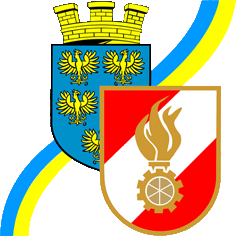 